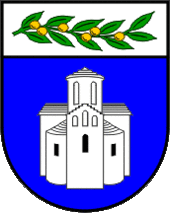 ZADARSKA ŽUPANIJAUPRAVNI ODJEL ZA JAVNU NABAVU I UPRAVLJANJE IMOVINOMBožidara Petranovića 8, ZadarPOZIV NA DOSTAVU PONUDEu postupku jednostavne nabave usluge servisa, baždarenja i ovjere vodomjera DN 100, SN Baštica I. fazaEvidencijski broj: 85-20-JNKLASA: 406-01/20-3/50URBROJ: 2198/1-17/1-20-3Zadar, 27. studenog 2020. godineSadržaj:POZIV NA DOSTAVU PONUDENaručitelj Zadarska županija, Božidara Petranovića 8, Zadar, OIB: 56204655363 pokrenula je postupak jednostavne nabave usluge servisa, baždarenja i ovjere vodomjera DN 100 SN Baštica, I. faza, evidencijski broj: 85-20-JN, a za koju, sukladno članku 12. stavku 1. Zakona o javnoj nabavi („Narodne novine“ broj: 120/16), nije obvezan primijeniti Zakon o javnoj nabavi za predmetnu nabavu.Temeljem članka 16. Pravilnika o provedbi postupaka jednostavne nabave („Službeni glasnik Zadarske županije“ broj: 5/18, 7/20) javnom objavom na mrežnoj stranici Zadarske županije upućuje se gospodarskim subjektima poziv na dostavu ponuda sukladno slijedećim uvjetima i zahtjevima koji predstavljaju osnovne elemente za izradu ponude.OPĆI PODACI Opći podaci o naručiteljuZADARSKA ŽUPANIJABožidara Petranovića 823000 ZADAR OIB: 56204655363Telefon: 023/ 350-350Telefaks: 023/ 350-319 Mrežna stranica: www.zadarska-zupanija.hr Osoba ili služba zadužena za komunikaciju s gospodarskim subjektimaUpravni odjel za javnu nabavu i upravljanje imovinom, Odsjek za javnu nabavuKontakt osoba: Anita Mijić ili Mira OrlovićTelefon: 023/ 350-317 ili 350-300Telefaks: 023/ 350-361Adresa elektronske pošte: nabava@zadarska-zupanija.hrOvaj Poziv na dostavu ponuda objavljen je na mrežnoj stranici naručitelja (www.zadarska-zupanija.hr ), gdje će biti objavljene i sve eventualne izmjene Poziva.PODACI O PREDMETU NABAVEEvidencijski broj nabave: Evidencijski broj nabave je 85-20-JNProcijenjena vrijednost predmeta nabave: 35.000,00 kuna bez PDV-a Opis predmeta nabave Predmet ovog postupka nabave je usluga servisa, baždarenja i ovjere vodomjera DN 100 na sustavu navodnjavanja Baštica I. faza koji se nalaze u priključnim oknima. Budući Naručitelj ima obvezu održavati ovjerena mjerila u tehničkom stanju koje osigurava točnost mjerenja, podnositi na ovjeru mjerila u uporabi , upotrebljavati mjerila u skladu s njihovom namjenom, a sve u skladu sa Zakonom o mjeriteljstvu („Narodne novine“ broj 74/14, 111/18) i propisima donesenim za njegovu provedbu, Naručitelj ima potrebu za osnovnim radovima/uslugama na vodomjeru i to podijeljene na faze:skidanje vodomjera sa cjevovoda na kojem se nalaze, provesti baždarenje vodomjera, ovjeru vodomjera, teponovno montiranje ovjerenih vodomjera na mjesta potrošnje.Pod uslugom servisa i baždarenja na vodomjerima ponuditelj treba; očištiti kamenac, nečistoću i staru boju, očistiti sita ili ih zamijeniti po potrebi, zamijeniti sve brtve,  zamijeniti  dotrajale dijelove i zamijeniti i ugraditi mehanizam sa zaštitom od zamagljivanja i orošavanja, obaviti predispitivanje, ispitivanje i ovjeravanje vodomjera ovjerenom plombom, a sve sukladno važećim propisima Republike Hrvatske. Baždarenje vodomjera potrebno je izvesti sukladno Zakonu o mjeriteljstvu („Narodne novine“ broj 74/14, 111/18),  te Pravilniku o načinu na koji se provodi ispitivanje mjerila („Narodne novine“ broj 24/17) i to u ovlaštenom laboratoriju, te na temelju rezultata ispitivanja izdati izvješće o ispitivanju s preporukama. Postupkom ovjeravanja mjerila obuhvaća se ispitivanje i označavanje, te se potvrđuje da je mjerilo usklađeno s propisanim mjeriteljskim zahtjevima.  Prilikom ponovne montaže ponuditelj treba zamijeniti set prirubničkih brtvi, ugraditi nove brtve sa čeličnim prstenom te zamijeniti potrošni spojni materijal (vijci sa podloškama i maticama DIN 931 M 16 x 70 Zn).CPV oznaka i naziv prema Uredbi o uvjetima primjene Jedinstvenog rječnika javne nabave (CPV): 50411100-0.Količina i tehnička specifikacija predmeta nabaveKoličine predmeta nabave navedene su u Troškovniku koji je sastavni dio ovog Poziva.Količine predmeta nabave iskazane u Troškovniku su okvirno određene količine, s obzirom da se za predmet nabave zbog njegove prirode ne može unaprijed odrediti točna količina. Stvarna nabavljena količina predmeta nabave na temelju sklopljenog ugovora može biti veća ili manja od okvirne količine, ali ukupna plaćanja bez PDV-a na temelju sklopljenog ugovora o nabavi ne smiju prelaziti procijenjenu vrijednost nabave.Ponuditelji mogu obići lokalitet i upoznati se s postojećim stanjem, te prikupiti sve potrebne podatke koji su potrebni za izradu ponude i preuzimanje ugovorne obveze. Ponuditelji koji smatraju da nema potrebe za obilaskom mjesta izvođenja radova, suglasni su da su upoznati sa svim činjenicama vezanim za formiranje cijene predmeta nabave. U skladu s navedenim, cijena iskazana u ponudi ponuditelja, bez obzira da li je obišao mjesto izvođenja radova ili nije, smatra se konačnom i ponuditelji nemaju pravo tražiti podmirenje nikakvih dodatnih troškova. Troškove obilaska snosi gospodarski subjekt.Mjesto izvršenja ugovoraZadarska županijaRok početka i završetka izvršenja ugovoraS ponuditeljem čija ponuda bude odabrana sklopit će se Ugovor za uslugu servisa, baždarenja i ovjere vodomjera DN100 SN Baštica I. faza. Početak izvršenja Ugovora je dan nakon obostranog potpisa Ugovora s rokom izvršenja 15 dana od dana potpisa Ugovora.Rokove izvršavanja pojedinih dijelova ugovora naručitelj i ponuditelj dogovorit će sukladno potrebama naručitelja.Ponuditelj je obvezan provedbu svih aktivnosti u sklopu ugovora provoditi u koordinaciji s ovlaštenikom naručitelja.Naručitelj u ovoj fazi dostavlja prijedlog ugovora (Prilog 3), te zadržava pravo isti prilagoditi ovisno o ponudi ponuditelja. Naručitelj u prijedlogu ugovora utvrđuje obvezne dijelove (predmet nabave, rok i uvjeti izvršenja ugovornih obveza odabranog ponuditelja, rok, način i uvjeti plaćanja, izvršenje usluge sukladno tehničkim specifikacijama) koji se prilikom izrade konačnog ugovora ne mogu mijenjati.Prijedlog ugovora koji je sastavni dio ovog Poziva treba potpisati ovlaštena osoba za zastupanje ponuditelja u znak pristanka. Potpisani Prijedlog ugovora sastavni je dio ponude.Rok valjanosti ponude60 dana od dana isteka roka za dostavu ponuda. Rok valjanosti ponude mora biti naveden u ponudbenom listu koji je sastavni dio ovog Poziva.OSNOVE ZA ISKLJUČENJE GOSPODARSKOG SUBJEKTAObveze plaćanja dospjelih poreznih obveza i obveza za mirovinsko i zdravstveno osiguranjePonuditelj u ponudi mora priložiti potvrdu porezne uprave ili drugog nadležnog tijela u državi poslovnog nastana gospodarskog subjekta, koja ne smije biti starija od 30 dana od dana objave ovog Poziva.Iz navedenog dokaza mora biti razvidno da je ponuditelj ispunio obveze plaćanja dospjelih poreznih obveza i obveza za mirovinsko i zdravstveno osiguranje, odnosno da mu je temeljem posebnih propisa odobrena odgoda plaćanja navedenih obveza.Naručitelj će isključiti ponuditelja iz postupka nabave ako utvrdi da nije ispunio obveze plaćanja dospjelih poreznih obveza i obveza za mirovinsko i zdravstveno osiguranje.SPOSOBNOST ZA OBAVLJANJE PROFESIONALNE DJELATNOSTI Upis u sudski, obrtni, strukovni ili drugi odgovarajući registar države sjedišta gospodarskog subjekta. Ponuditelj mora dokazati svoj upis u sudski, obrtni, strukovni ili drugi odgovarajući registar države sjedišta gospodarskog subjekta. Upis u registar dokazuje se odgovarajućim izvodom, a ako se oni ne izdaju u državi sjedišta gospodarskog subjekta, gospodarski subjekt može dostaviti izjavu s ovjerom potpisa kod nadležnog tijela.Izvod ili izjava ne smiju biti stariji od tri mjeseca računajući od dana objave ovog Poziva.TEHNIČKA I STRUČNA SPOSOBNOSTKao dokazi tehničke i stručne sposobnosti za izvršenje predmeta nabave traže se: Tehnička i stručna sposobnost za izvršenje ugovoraGospodarski subjekt mora dokazati da raspolaže s odgovarajućim tehničkim sredstvima i osobama koje posjeduju stručno znanje i iskustvo potrebno za izvršenje predmeta nabave, te da posjeduje važeće dozvole/rješenja za obavljanje poslova koji su predmet nabave.Kao dokaz ponuditelj u ponudi mora dostaviti:Izjavu gospodarskog subjekta da raspolaže s odgovarajućim tehničkim sredstvima i osobama koje posjeduju stručno znanje i iskustvo potrebno za izvršenje usluge koja je predmet nabave. Izjavu je potrebno ovjeriti pečatom i potpisom osobe ovlaštene za zastupanje ponuditelja - Prilog 2. Dostava i provjera traženih dokumenataDokumente tražene u točki 3., 4. i 5. ovog Poziva, ponuditelj može dostaviti u neovjerenoj preslici pri čemu se neovjerenom preslikom smatra i neovjereni ispis elektroničke isprave.Naručitelj može radi provjere istinitosti podataka:Od ponuditelja zatražiti dostavu izvornika ili ovjerenih preslika tih dokumenata u primjerenom roku i/iliObratiti se izdavatelju dokumenata ili nadležnim tijelima.Ukoliko se utvrdi da je ponuditelj dostavio lažne podatke, Naručitelj će ga isključiti iz postupka nabave.Ako je dokumentacija koju je ponuditelj trebao dostaviti nepotpuna, naručitelj može, poštujući načela jednakog tretmana i transparentnosti, zahtijevati od ponuditelja da dopune dokumentaciju u primjerenom roku ne kraćem od 5 dana.KRITERIJ ZA ODABIR PONUDE Naručitelj donosi Odluku o odabiru ekonomski najpovoljnije ponude prema kriteriju za odabir ponude. Kriterij odabira ponude je ekonomski najpovoljnija ponuda (ENP) .CIJENA PONUDECijena ponude piše se brojkama u apsolutnom iznosu i mora biti izražena u kunama. Ponuditelj mora dostaviti ponudu za cjelokupan predmet nabave na način kako je to definirano Troškovnikom. Prilikom ispunjavanja troškovnika ponuditelj je dužan ispuniti sve stavke troškovnika. Ponuditelji u troškovnik upisuje jediničnu cijenu, ukupnu cijenu po stavki, ukupnu cijenu ponude bez PDV-a, iznos PDV-a, ukupnu cijenu ponude s PDV-om.  Ako ponuditelj nije u sustavu PDV-a ili je predmet nabave oslobođen PDV-a, u ponudbenom listu, na mjesto predviđeno za upis cijene ponude s PDV-om, upisuje se isti iznos kao što je upisan na mjestu predviđenom za upis cijene ponude bez PDV-a, a mjesto predviđeno za upis PDV-a ostavlja se prazno. Jedinična cijena iz ponude je nepromjenjiva. U cijenu ponude bez poreza na dodanu vrijednost (PDV, koji se iskazuje zasebno iza cijene ponude) moraju biti uračunati su svi troškovi koji mogu proizići iz izvršenja ugovora te ponuditelj treba pri formiranju cijene isto uzeti u obzir (transportni troškovi, troškovi alata, pomoćnog materijala, sve zavisne i nezavisne troškove prilikom manipulacije i baždarenju vodomjera).Kada cijena ponude bez poreza na dodanu vrijednost izražena u Troškovniku ne odgovara cijeni ponude bez poreza na dodanu vrijednost izraženoj u Ponudbenom listu, vrijedi cijena ponude bez poreza na dodanu vrijednost izražena u Troškovniku.Ako ponuditelj ne postupi u skladu sa zahtjevima iz ove točke, ili promjeni tekst ili količine navedene u Troškovniku smatrat će se da je takav troškovnik nepotpun i nevažeći, te će ponuda biti odbačena kao neprihvatljiva. ROK, NAČIN I UVJETI PLAĆANJAPlaćanje će se izvršiti na temelju uredno odrađene usluge i ispostavljenog e- računa u roku od trideset (30) dana od dana zaprimanja e-računa u strukturiranom elektroničkom obliku putem informacijskog posrednika (FINA) na IBAN ponuditelja.Račun treba glasiti na: ZADARSKA ŽUPANIJA, Božidara Petranovića 8, 23000 Zadar, s pozivom na broj ugovora i mjestom izvođenja radova. U privitku treba biti priložen Zapisnik o uredno izvršenoj usluzi ovjeren od strane naručitelja i odabranog ponuditelja.Predujam isključen, kao i traženje sredstava osiguranja plaćanja od strane gospodarskog subjekta.Na zakašnjele uplate odabrani ponuditelj ima pravo naručitelju obračunati zakonsku zateznu kamatu. U slučaju slanja opomena odabrani ponuditelj nema pravo na naplatu troškova opomena.UPUTA O ISPRAVNOM NAČINU IZRADE PONUDEPri izradi ponude ponuditelj se mora pridržavati zahtjeva i uvjeta iz ovog Poziva.Ponuda, zajedno sa pripadajućom dokumentacijom, izrađuje se na hrvatskom jeziku i latiničnom pismu.  Sadržaj ponudePonuda treba sadržavati:Ponudbeni list (ispunjen, potpisan i pečatiran od strane ovlaštene osobe ponuditelja),Troškovnik (ispunjen, potpisan i pečatiran od strane ovlaštene osobe ponuditelja),Izjava o tehničkoj i stručnoj sposobnosti za izvršenje ugovora (ispunjena, potpisana i pečatirana od strane ovlaštene osobe ponuditelja),Prijedlog ugovora (potpisan i pečatiran od strane ovlaštene osobe ponuditelja) Ostali dokumenti traženi ovim PozivomNačin izrade ponudePonuda se izrađuje u papirnatom obliku na način da čini cjelinu. Ako zbog opsega ili drugih objektivnih okolnosti ponuda ne može biti izrađena na način da čini cjelinu, onda se izrađuje u dva ili više dijelova. Ponuda se predaje u izvorniku. Ponuda se uvezuje na način da se onemogući naknadno vađenje ili umetanje listova.Ako je ponuda izrađena u dva ili više dijelova, svaki dio se uvezuje na način da onemogući naknadno vađenje ili umetanje listova. Propisani tekst dokumentacije za nadmetanje (uključujući troškovnik) ne smije se mijenjati i nadopunjavati. Stranice ponude označavaju brojem na način da je vidljiv redni broj stranice i ukupan broj stranica ponude. Kada je ponuda izrađena od više dijelova, stranice se označavaju na način da svaki sljedeći dio započinje rednim brojem koji se nastavlja na redni broj stranice kojim završava prethodni dio. Ako je dio ponude izvorno numeriran (npr. katalozi, brošure i sl.) ponuditelj ne mora taj dio ponude ponovno numerirati. Ponude se pišu neizbrisivom tintom. Ispravci u ponudi moraju biti izrađeni na način da su vidljivi. Ispravci moraju uz navod datuma ispravka biti potvrđeni potpisom ponuditelja. NAČIN DOSTAVE PONUDE Ponuda mora biti izrađena u skladu s točkom 9. ovog Poziva, te se dostavlja u papirnatom obliku, u zatvorenoj omotnici.Do isteka roka za dostavu ponuda ponuditelj može dostaviti izmjenu ili dopunu svoje ponude. Izmjena i/ili dopuna ponude dostavlja se na isti način kao i osnovna ponuda s obveznom naznakom da se radi o izmjeni i/ili dopuni ponude. Ponuditelj može do isteka roka za dostavu ponude pisanom izjavom odustati od svoje dostavljene ponude. Pisana izjava dostavlja se na isti način kao i ponuda s obveznom naznakom da se radi o odustajanju ponude. Ponuda pristigla nakon isteka roka za dostavu ponuda neće se otvarati, te će se kao zakašnjela ponuda vratiti ponuditelju koji ju je dostavio.Alternativna ponuda nije dopuštena u ovom postupku nabave. Mjesto dostave ponudeZadarska županija, Božidara Petranovića 8, 23000 Zadar Način dostave ponudePonuda se dostavlja u zatvorenoj poštanskoj omotnici neposredno na pisarnicu naručitelja ili preporučenom poštanskom pošiljkom na adresu naručitelja iz točke 10.1. ovog Poziva. Na zatvorenoj omotnici mora biti naznačeno:- na prednjoj strani omotnice: ZADARSKA ŽUPANIJABožidara Petranovića 823000 ZadarPonuda za uslugu servisa, baždarenja i ovjere vodomjera DN100 SN Baštica I. faza – NE OTVARAJEvidencijski broj nabave: 85-20-JN- na poleđini ili u gornjem lijevom kutu omotnice: Naziv i adresa ponuditeljaOIB ponuditeljaRok za dostavu ponudeKrajnji rok za dostavu ponude je 7. 12. 2020. godine do 10:00 sati, bez obzira na način dostave.OSTALOPopis gospodarskih subjekata s kojima je naručitelj u sukobu interesaTemeljem članka 80. Zakona o javnoj nabavi („Narodne novine“ broj: 120/16) Zadarska  županija kao naručitelj objavljuje popis gospodarskih subjekata s kojima je predstavnik naručitelja iz članka 76. stavka 2. točke 1. ZJN 2016. ili s njim povezana osoba u sukobu interesa:MAGNOLIA d.o.o., Crno 34/d, 23000 Zadar, OIB: 30081007311,3LMC d.o.o. za savjetovanje, Radnička cesta 80, 10000 Zagreb, OIB:92794184115,AMBIJENT OPTIMUS d.o.o., Zagreb, Varoška 48a, OIB: 23554670364DV KOLIBRI, Zagreb, Rušćenica 19, OIB: 87101832767.Obavijest o rezultatima nabaveNa osnovu rezultata pregleda i ocjene pristiglih ponuda od strane stručnog povjerenstva, ovlaštena osoba naručitelja donosi Odluku o odabiru ili Odluku o poništenju postupka nabave u roku od 15 dana od dana isteka roka za dostavu ponuda.Odluka o odabiru ili poništenju zajedno sa Zapisnikom o otvaranju, pregledu i ocjeni ponuda dostavlja se ponuditeljima objavom na mrežnoj stranici Naručitelja (www.zadarska-zupanija.hr).Dostava se smatra obavljenom istekom dana objave.Posebne odredbeNaručitelj neće prihvatiti ponudu koja ne ispunjava uvjete i zahtjeve vezane uz predmet nabave iz ovog Poziva.Naručitelj zadržava pravo poništiti ovaj postupak nabave u bilo kojem trenutku, odnosno ne odabrati niti jednu ponudu, a sve bez ikakvih obveza ili naknada bilo koje vrste prema ponuditeljima.Obavijesti o eventualnim izmjenama poziva, te odgovore na upite zainteresiranih gospodarskih subjekata Naručitelj će javno objaviti na mrežnoj stranici. Preporuča se ponuditeljima da tijekom roka za dostavu ponuda prate mrežnu stranicu Naručitelja.ŽalbaTemeljem članka 24. Pravilnika o provedbi postupaka jednostavne nabave („Službeni glasnik Zadarske županije“ broj: 5/18, 7/20) žalba nije dopuštena.Prilog 1.PONUDBENI LISTPredmet nabave: Usluga servisa, baždarenja i ovjere vodomjera DN100 SN Baštica I. fazaEvidencijski broj nabave: 85-20-JNNaručitelj: Zadarska županija, Božidara Petranovića 8,23000 Zadar, OIB: 56204655363Rok valjanosti ponude: ___________ danaRok isporuke/izvršenja/izvođenja :_______________ 	  Datum: ________2020. godine							M.P.	     _______________________								       (Ovlaštena osoba ponuditelja)Prilog 2. – Izjava o tehničkoj i stručnoj sposobnosti za izvršenje ugovoraJa ………............................., kao osoba ovlaštena za zastupanje ……............................................        (ime i prezime ovlaštene osobe)                                                                         (naziv i sjedište ponuditelja)u svrhu dokazivanja tehničke i stručne sposobnosti u postupku nabave usluge servisa, baždarenja i ovjere vodomjera DN100 SN Baštica I. faza, Evidencijski broj: 85-20-JN, pod kaznenom i materijalnom odgovornošću I Z J A V L J U J E Mda raspolažem s odgovarajućim tehničkim sredstvima i osobama koje posjeduju stručno znanje i iskustvo potrebno za izvršenje usluge koja je predmet nabave,da sam u potpunosti upoznat s vrstom i količinom usluge, da su mi poznate odredbe iz Poziva na dostavu ponuda, da iste prihvaćam, te da ću izvršiti uslugu u skladu s tim odredbama, za cijenu i u roku navedenom u ponudi.U ........................, dana......................2020. godine          					M.P. 		……........................................................     ZADARSKA ŽUPANIJA, Božidara Petranovića 8, Zadar, OIB: 56204655363 zastupana po županu Božidaru Longinu, dipl. ing. (u daljnjem tekstu; Naručitelj),  i ____________________________________________________________OIB _______________, kojeg zastupa ______________________________________________(u daljnjem tekstu: Izvršitelj) zaključili suUGOVORo pružanju usluge servisa, baždarenja i ovjere vodomjera DN 100 na sustavu navodnjavanja Baštica I. fazaI. PREDMET UGOVORAČlanak 1.Predmet ovog ugovora je usluga servisa, baždarenja i ovjere vodomjera DN 100 na sustavu navodnjavanja Baštica I. faza.Ovaj Ugovor sklopljen je na temelju prihvaćene ponude Izvršitelja koja je sastavni dio ovog Ugovora, a sukladno Odluci o odabiru Naručitelja KLASA: 406-01/20-0/50, URBROJ: 2198/1-01-20-____ od dana _____________________ 2020. godine. Članak 2.Ugovorne strane su suglasne da Izvršitelj preuzima obvezu servisa, baždarenja i ovjere vodomjera DN 100 na sustavu navodnjavanja Baštica I. faza po slijedećim osnovnim radovima/uslugama na vodomjeru:skidanje vodomjera sa cjevovoda na kojem se nalaze; očištiti kamenac, nečistoću i staru boju, očistiti sita ili ih zamijeniti po potrebi, zamijeniti sve brtve, zamijeniti i ugraditi mehanizam, zamjenu dotrajalih dijelova i ugradnju sa zaštitom od zamagljivanja i orošavanja, obaviti predispitivanje, ispitivanje i ovjeravanje vodomjera ovjerenom plombom, a sve sukladno važećim propisima Republike Hrvatske.provesti baždarenje;izvesti u ovlaštenom laboratoriju što obuhvaća ispitivanje i označavanje, te se potvrditi da je mjerilo usklađeno s propisanim mjeriteljskim zahtjevima, na temelju rezultata ispitivanja izdati Izvješće o ispitivanju s preporukama.montirati na mjesta potrošnje nakon baždarenja;prilikom ponovne montaže zamijeniti set prirubničkih brtvi, ugraditi nove brtve sa čeličnim prstenom te zamijeniti potrošni spojni materijal vijci sa podloškama i maticama DIN 931 M 16 x 70 Zn.II. CIJENA I TRAJANJE UGOVORAČlanak 3.Ukupna cijena pružanja usluge servisa, baždarenja i ovjere vodomjera DN 100 na sustavu navodnjavanja Baštica I. faza, a koja je predmet ovog ugovora bez PDV-a iznosi__________________________ kunaNa iznos iz stavka 1. ovog članka zaračunava se PDV po važećoj stopi.Sredstva iz stavka 1. ovog članka osigurana su u Proračunu Zadarske županije za 2020. i Projekcijama za 2021. godinu unutar tekućeg projekta T3601-05 – upravljanje i održavanje SN Baštica.Članak 4.Ugovorne strane su suglasne da je cijena ponude nepromjenjiva za cijelo vrijeme trajanja ugovora, te da su u istu uključeni svi troškovi koji mogu proizaći prilikom izvršenja usluge iz članka 2. ovog Ugovora. Članak 5.Količina usluge određena je u Troškovniku koji se nalazi u prilogu ovog Ugovora i čini njegov sastavni dio. Količine navedene u Troškovniku su predviđene (okvirne).Stvarno nabavljena količina usluge može biti veća ili manja od predviđenih (okvirnih) količina, a ovisit će o potrebama Naručitelja i raspoloživim financijskim sredstvima, ali ukupna plaćanja bez PDV-a na temelju sklopljenog ugovora o nabavi ne smiju prelaziti procijenjenu vrijednost nabave.Članak 6.Ovaj Ugovor sklapa se na razdoblje od 15 dana od dana obostranog potpisa ugovorenih strana.Rokove izvršavanja ovog Ugovora dogovorit će Naručitelj i Izvršitelj sukladno potrebama Naručitelja.Ovaj Ugovor prestaje ispunjenjem ugovornih obveza obiju ugovornih strana.III. NAČIN PLAĆANJAČlanak 7.Naručitelj se obvezuje izvršiti plaćanje na temelju uredno odrađene usluge i ispostavljenog e- računa u roku od trideset (30) dana od dana zaprimanja e-računa u strukturiranom elektroničkom obliku putem informacijskog posrednika (FINA) na IBAN ponuditelja.Račun treba glasiti na: ZADARSKA ŽUPANIJA, Božidara Petranovića 8, 23000 Zadar, s pozivom na broj ugovora i mjestom izvođenja radova. U privitku treba biti priložen Zapisnik o uredno izvršenoj usluzi ovjeren od strane naručitelja i odabranog ponuditelja.IV. UVJETI PROVEDBE UGOVORAČlanak 8.Izvršitelj se obvezuje da će se u potpunosti pridržavati svih uvjeta određenih u Pozivu na dostavu ponude za uslugu servisa, baždarenja i ovjere vodomjera DN 100 na sustavu navodnjavanja Baštica I. faza, evidencijski broj: 85-20-JN.Članak 9.Izvršitelj je po ovom Ugovoru odgovoran za pridržavanje ugovorenog roka, zakonito i stručno obavljanje usluga. Izvršitelj odgovara za ispunjenje obveza koje su predmet ovog Ugovora, sukladno odredbama ovog Ugovora, važećim zakonskim propisima, propisima donesenim na temelju zakona i pravilima struke.Članak 10.Upravitelj je obvezan provedbu svih aktivnosti u sklopu ugovora provoditi u koordinaciji s ovlaštenikom Naručitelja.Članak 11.Izvršitelj, ne smije, bez pisanog pristanka Naručitelja, ustupiti ovaj ugovor trećoj osobi. Takvo ustupanje ovog ugovora nema učinka.Pokušaj ustupanja ovog ugovora protivno prethodnoj odredbi ovlašćuje Naručitelja na jednostrani raskid ovog ugovora pisanom izjavom i na traženje naknade štete.V. RASKID UGOVORAČlanak 12.U slučaju nepoštivanja obveza utvrđenih ovim Ugovorom, Naručitelj će pisanom reklamacijom obavijestiti Izvršitelja o povredi Ugovora i odrediti rok od tri (3) dana da ispravi povredu. U slučaju da Izvršitelj ne ispravi povredu, ugovorne strane su suglasne da je nastupio raskidni uvjet i da učinci ovog Ugovora prestaju, o čemu će Izvršitelj biti obaviješten pisanim putem ili na drugi dokaziv način.U slučaju da se povrede obveza ponavljaju, bez obzira što Upravitelj ispravi povrede, ugovorne strane su suglasne da nakon treće pisane reklamacije nastupa raskidni uvjet i prestanak ovog Ugovora uz otkazni rok do trideset (30) dana.U slučaju iz stavka 3. ovog Ugovora Naručitelj jednostavnom izjavom raskida Ugovor. VI. ZAVRŠNE ODREDBEČlanak 13.Ugovorne strane su suglasne da će se na uređenje svih ostalih odnosa iz ovog Ugovora primjenjivati odredbe Zakona o obveznim odnosima.Članak 14.Ovlaštenik Naručitelja zadužen za praćenje realizacije ovoga Ugovora je ___________________, tel. ___________________, e-mail ___________________________________Izvršitelj imenuje________________________________ za ovlaštenu osobu za provedbu ugovora.Članak 15.Ugovorne strane se obvezuju da će eventualne sporove koji mogu proizaći iz ovoga Ugovora rješavati sporazumno. U slučaju nemogućnosti sporazumnog rješavanja, za sve sporove iz ovoga Ugovora ugovorne strane ugovaraju nadležnost stvarno nadležnog suda u Zadru.Članak 16.Ovaj Ugovor sastavljen je u četiri (4) istovjetna primjerka, od kojih svaka ugovorna strana zadržava po dva (2) primjerka.NARUČITELJ:						IZVRŠITELJ:ZADARSKA ŽUPANIJA				____________________________						Župan							________________________________________________________			____________________________Božidar Longin, dipl. ing. 					KLASA: 406-01/20-03/50URBROJ: 2198/1-01-20-_____U Zadru, _______________ 2020. godine			Datum: __________________________  PODACI O PONUDITELJUNaziv ponuditeljaAdresa ponuditeljaOIBBroj računa (IBAN)Ponuditelj je u sustavu PDV-a (zaokružiti)DA                        NEAdresa e-pošteKontakt osoba ponuditeljaBroj telefonaBroj telefaxaCIJENA PONUDE BEZ PDV-aIZNOS PDV-aCIJENA PONUDE S PDV-om